Name of Journal: World Journal of Gastrointestinal EndoscopyManuscript NO: 58267Manuscript Type: CASE REPORTCommon bile duct lesions - how cholangioscopy helps rule out intraductal papillary neoplasms of the bile duct: A case reportCocca S et al. Crucial role of cholangioscopy for intraductal neoplasmsSilvia Cocca, Giuseppe Grande, Luca Reggiani Bonetti, Paolo Magistri, Stefano Di Sandro, Fabrizio Di Benedetto, Rita Conigliaro, Helga BertaniSilvia Cocca, Giuseppe Grande, Rita Conigliaro, Helga Bertani, Endoscopy Unit, Azienda Ospedaliero-Universitaria di Modena, Modena 41121, MO, ItalyLuca Reggiani Bonetti, Department of Pathologic Anatomy, University of Modena and Reggio Emilia, Modena 41124, MO, ItalyPaolo Magistri, Stefano Di Sandro, Fabrizio Di Benedetto, Hepato-pancreato-biliary Surgery and Liver Transplantation Unit, University of Modena and Reggio Emilia, Modena 41124, MO, ItalyAuthor contributions: Bertani H, Grande G, Cocca S, Di Benedetto F and Di Sandro S treated the patient as endoscopists and surgeons, reviewed the literature and contributed to manuscript drafting; Magistri P reviewed the literature and contributed to manuscript drafting; Reggiani Bonetti L performed the histopathological analyses and interpretation and contributed to manuscript drafting; Conigliaro R, Di Benedetto F and Bertani H were responsible for revision of the manuscript for important intellectual content; all authors issued final approval of the version to be submitted.Corresponding author: Silvia Cocca, MD, Doctor, Endoscopy Unit, Azienda Ospedaliero-Universitaria di Modena, Via del Pozzo, Modena 41121, MO, Italy. cocca.silvia@aou.mo.itReceived: August 18, 2020Revised: September 28, 2020Accepted: November 4, 2020Published online: AbstractBACKGROUNDIntraductal papillary neoplasm of the bile duct (IPNB) is a rare variant of bile duct tumors, characterized by an exophytic growth exhibiting a papillary mass within the bile duct lumen and it can be localized anywhere along the biliary tree, with morphological variations and occasional invasion.CASE SUMMARYWe present a patient with obstructive jaundice who was diagnosed with IPNB using cholangioscopy during endoscopic retrograde cholangio-pancreatography. Using the SpyGlass DS II technology, we were able to define tumor extension and obtain targeted Spy-byte biopsies. After multidisciplinary evaluation, the patient was scheduled for surgical resection of the tumor, which was radically removed.CONCLUSIONCholangioscopy appears to be crucial for the rapid and clear diagnosis of lesions in the bile duct to achieve radical surgical resection.Key Words: Intraductal papillary neoplasm; Cholangioscopy; Bile duct; Surgical resection; SpyGlass; Case reportCocca S, Grande G, Reggiani Bonetti L, Magistri P, Di Sandro S, Di Benedetto F, Conigliaro R, Bertani H. Common bile duct lesions - how cholangioscopy helps rule out intraductal papillary neoplasms of the bile duct: A case report. World J Gastrointest Endosc 2020; In pressCore Tip: Intraductal papillary neoplasm of the bile duct (IPNB) is a rare variant of bile duct tumors, characterized by an exophytic growth exhibiting a papillary mass within the bile duct lumen and it can be localized anywhere along the biliary tree, with morphological variations and occasional invasion. We present a patient with obstructive jaundice who was diagnosed with IPNB using cholangioscopy during endoscopic retrograde cholangio-pancreatography. Using the SpyGlass DS II technology we were able to define tumor extension and to obtain targeted Spy-byte biopsies. The patient underwent successful surgical rsection of the tumor.INTRODUCTIONIntraductal papillary neoplasm of the bile duct (IPNB) is a rare variant of bile duct tumors, characterized by an exophytic growth exhibiting a papillary mass within the bile duct lumen and it can be localized anywhere along the biliary tree, with morphological variations and occasional invasion. IPNB can be classified into extra-hepatic IPNB and intra-hepatic IPNB. Surgical resection is the first-line treatment and the prognosis of this tumor is better than that of cholangiocarcinoma[1,2].CASE PRESENTATIONChief complaintsA 72-year-old male patient was admitted to our hospital due to obstructive jaundice and abdominal pain.History of present illnessHe was a pacemaker carrier and had a history of significant cardiovascular comorbidities.History of past illnessNo significant past illnesses, apart from cardiovascular disorders.Personal and family historyNo family history of gastrointestinal tumors.Physical examinationOn physical examination there was tenderness in the right upper quadrant of the abdomen. Temperature was normal and blood pressure was 100/60 mmHg.Laboratory examinationsBlood tests showed high direct bilirubin levels (6.5 mg/dL) and altered liver function tests.Imaging examinationsComputed tomography scan revealed a 3 cm hyperdense mass within the common hepatic duct (CHD). Cholangiography during endoscopic retrograde cholangio-pancreatography (ERCP) confirmed the presence of segmental CHD dilation without clear filling defects in the distal tract (Figure 1).FINAL DIAGNOSISPeroral cholangioscopy (POC), using the SpyGlass DS II technology (Boston Scientific Ltd., Ireland) was performed. After extensive irrigation due to the presence of secretions, an intraductal papillary mass, characterized by papillary projections with fine vascular cores protruding into the lumen was visualized (Figure 2). The mass involved the CHD and was 1 cm from the hilar bifurcation (Klatskin Tumor type I), extending 1 cm up to the cystic insertion in the CHD. Targeted Spy-byte biopsies were obtained, and the results of pathologic examination were consistent with IPNB.TREATMENTAfter multidisciplinary evaluation, the patient was scheduled for CHD surgical resection, cholecystectomy and hepatico-jejunostomy.OUTCOME AND FOLLOW-UPFinal pathology showed IPNB within different grades of dysplasia and invasive cancer involving 3% of the lesion, which was radically resected (R0 margins) (Figure 3). The post-operative course was uneventful and a good prognosis is expected at this stage.DISCUSSIONPOC is an essential tool in the diagnosis and management of undetermined biliary strictures or filling defects, and the accuracy of the direct visual impression during cholangioscopy seems to be greater than that with ERCP. Moreover, POC allows exact localization of the tumor, which is crucial for surgical planning in order to perform a radical resection[3-6].CONCLUSIONThe SpyGlass technology appears to be crucial for the rapid diagnosis and a clear evaluation of the extension of lesions such as IPNB, which can easily be misdiagnosed due to their mucin production and flat appearance.REFERENCES1 Nakanuma Y, Kakuda Y, Uesaka K. Characterization of Intraductal Papillary Neoplasm of the Bile Duct with Respect to the Histopathologic Similarities to Pancreatic Intraductal Papillary Mucinous Neoplasm. Gut Liver 2019; 13: 617-627 [PMID: 30982236 DOI: 10.5009/gnl18476]2 Lendvai G, Szekerczés T, Illyés I, Dóra R, Kontsek E, Gógl A, Kiss A, Werling K, Kovalszky I, Schaff Z, Borka K. Cholangiocarcinoma: Classification, Histopathology and Molecular Carcinogenesis. Pathol Oncol Res 2020; 26: 3-15 [PMID: 30448973 DOI: 10.1007/s12253-018-0491-8]3 Bill JG, Chaterjee D, Mullady DK. Using peroral cholangioscopy to diagnose an intraductal papillary neoplasm of the bile duct. VideoGIE 2020; 5: 68-71 [PMID: 32051913 DOI: 10.1016/j.vgie.2019.11.008]4 Korrapati P, Ciolino J, Wani S, Shah J, Watson R, Muthusamy VR, Klapman J, Komanduri S. The efficacy of peroral cholangioscopy for difficult bile duct stones and indeterminate strictures: a systematic review and meta-analysis. Endosc Int Open 2016; 4: E263-E275 [PMID: 27004242 DOI: 10.1055/s-0042-100194]5 Nanashima A, Imamura N, Hiyoshi M, Hamada T, Yano K, Wada T, Kawakami H, Ban T, Kubota Y, Sato Y, Harada K. Planned limited resection of the extrahepatic bile duct in a case of intraductal papillary neoplasm of the bile duct based on preoperative examinations. Clin J Gastroenterol 2020; 13: 233-239 [PMID: 31598905 DOI: 10.1007/s12328-019-01049-8]6 Ogawa T, Ito K, Koshita S, Kanno Y, Masu K, Kusunose H, Sakai T, Murabayashi T, Hasegawa S, Noda Y. Usefulness of cholangioscopic-guided mapping biopsy using SpyGlass DS for preoperative evaluation of extrahepatic cholangiocarcinoma: a pilot study. Endosc Int Open 2018; 6: E199-E204 [PMID: 29399618 DOI: 10.1055/s-0043-117949]FootnotesInformed consent statement: Informed written consent was obtained from the patient for publication of this report and any accompanying images.Conflict-of-interest statement: The authors declare that they have no conflict of interest.CARE Checklist (2016) statement: The authors have read the CARE Checklist, and the manuscript was prepared and revised according to the CARE Checklist (2016).Open-Access: This article is an open-access article that was selected by an in-house editor and fully peer-reviewed by external reviewers. It is distributed in accordance with the Creative Commons Attribution NonCommercial (CC BY-NC 4.0) license, which permits others to distribute, remix, adapt, build upon this work non-commercially, and license their derivative works on different terms, provided the original work is properly cited and the use is non-commercial. See: http://creativecommons.org/Licenses/by-nc/4.0/Manuscript source: Unsolicited manuscriptPeer-review started: August 18, 2020First decision: September 18, 2020Article in press: Specialty type: Gastroenterology and hepatologyCountry/Territory of origin: ItalyPeer-review report’s scientific quality classificationGrade A (Excellent): 0Grade B (Very good): 0Grade C (Good): CGrade D (Fair): DGrade E (Poor): 0P-Reviewer: Rerknimitr R S-Editor: Chen XF L-Editor:  Webster JR P-Editor: Figure Legends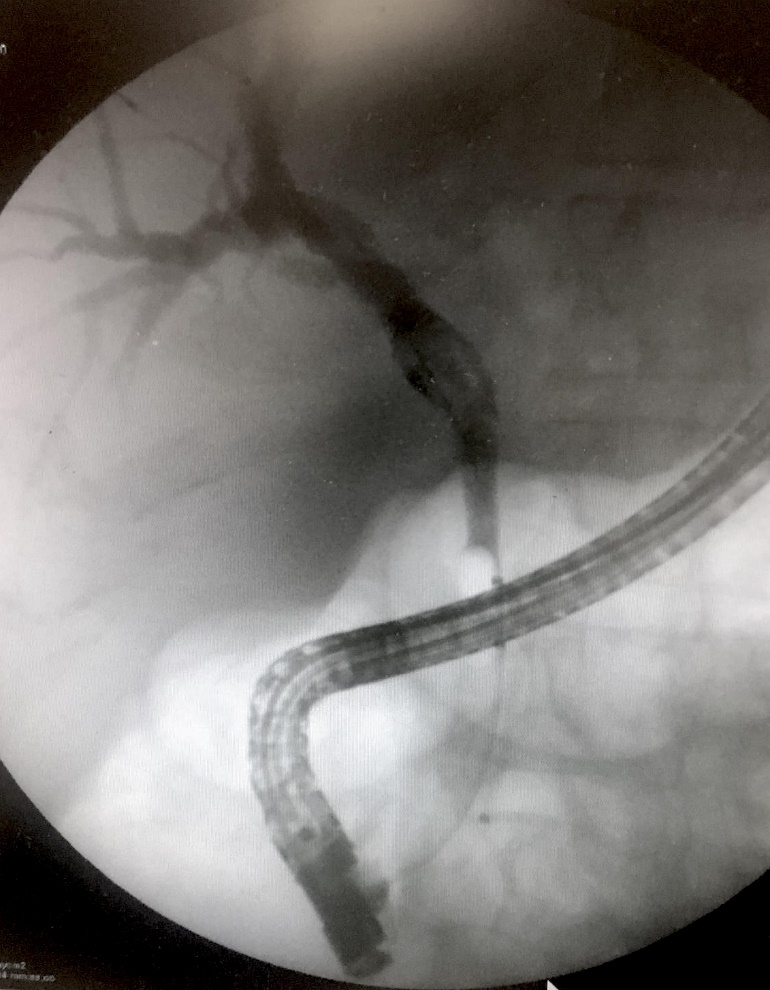 Figure 1 Cholangiography findings during endoscopic retrograde cholangio-pancreatography of the intraductal papillary neoplasm of the bile duct.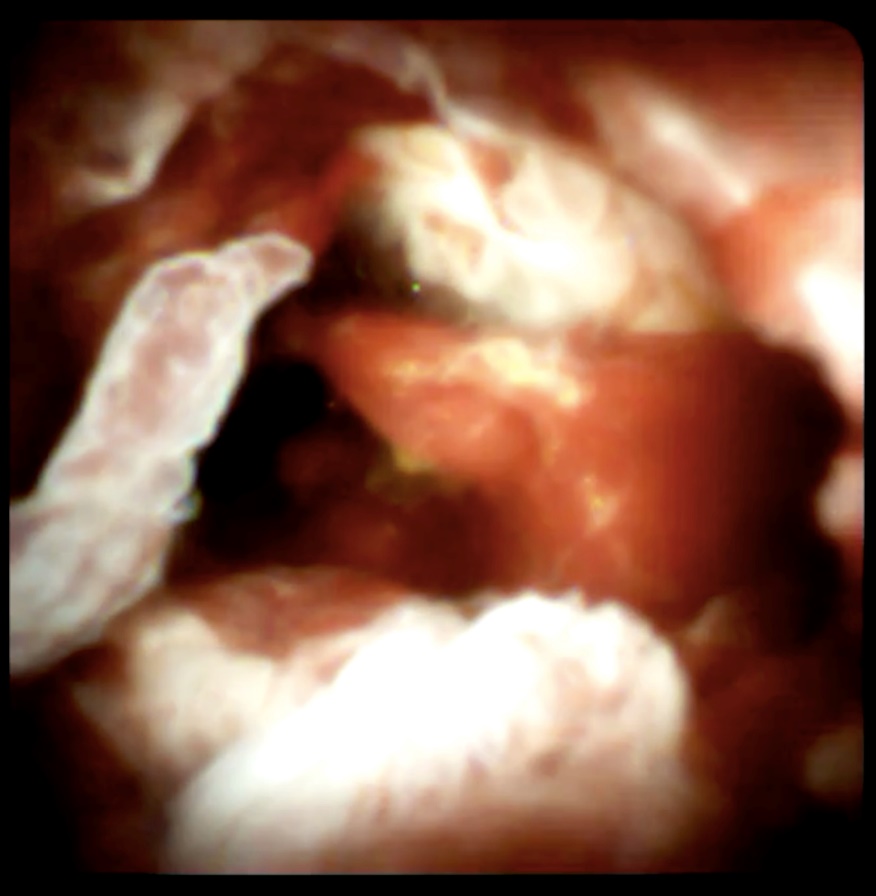 Figure 2 Image of the intraductal papillary neoplasm of the bile duct visualized using the SpyGlass DS II technology.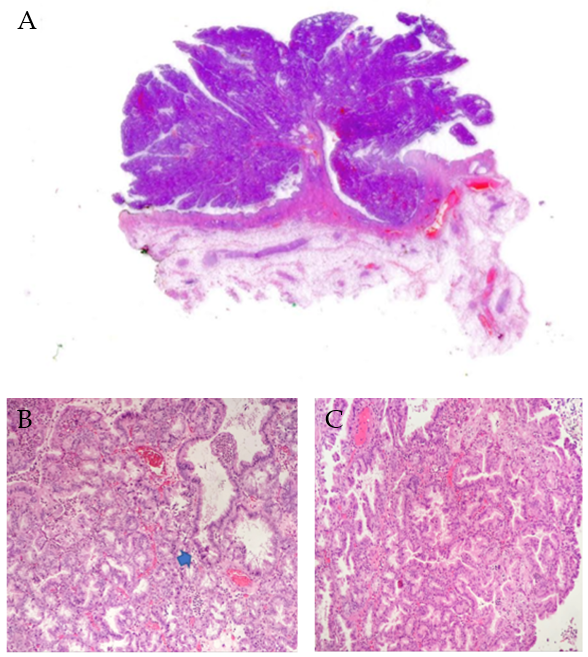 Figure 3 Hematoxylin and eosin staining results. A: Whole section of the intraductal papillary neoplasm of the bile duct with villous silhouette and pseudo-infiltration of the stroma - arrow (1.25 ×); B and C: Foci of marked cytological atypia in papillomatous background architecture (20 ×).